                      Муниципальное                         Бюджетное                        Дошкольное                   Образовательное                         Учреждение                       «Березовский                             Детский                            «Сад №2»                  Проект мини – музея                  «Волшебная пуговка»                                                   Воспитатель: Помогаева Н.С                                                   Воспитатель: Корнева Т.А                                             2021 г.                    Паспортные данные                Наименование мини-музея:                   «Волшебная пуговка»         Профиль музея: познавательныйЦели: Формирование у детей естественнонаучных представлений о предметах окружающего мира; расширение кругозора посредством познавательно- исследовательской деятельности; развитие мелкой моторики, связной речи, мышления и творческих способностей детей.Исходя из поставленных целей, были определены задачи:. развитие стремления к поисково- познавательной деятельности;. развитие мыслительной активности и творческих способностей;. совершенствование аналитического восприятия, стимулирование интереса к сравнению предметов, познанию их особенностей и назначения.. поощрение самостоятельного применения детьми освоенных эталонов для анализа предметов, выделения их сходства и различия по нескольким основаниям;. развитие коммуникативных навыков;. формирование представления о многообразии видов пуговиц;. знакомство детей с различными способами пришивания пуговиц;В основу решения этих задач положены следующие принципы:. принцип наглядности;. принцип последовательности;. принцип опоры на интересы ребенка;. принцип учета возрастных особенностей дошкольников;. принцип сотрудничества и взаимоуважения;. принцип осуществления взаимодействия воспитателя с детьми при руководящей роли взрослого;                 Аспекты музейной деятельностиМини- музей предназначен для формирования первичных представлений о музеях, для познавательного развития детей, развития художественных, изобразительных навыков.                            Формы деятельности. поисковая. фондовая. научная. экспозиционная;. познавательная.                                    ПримечаниеНаша задача- воспитать так, чтобы расширять их знания об окружающем мире, развивать мышление, познавательную активность, творческие способности, воображение, фантазию, коммуникативные навыки, активизировать речь, заинтересовать и увлечь идеей коллекционирования.                     Оформление мини-музея:Коллекции мини-музея располагаются на столе и полке в групповой комнате. Коллекция поделок используется при работе тс детьми только совместно с воспитателем.                             Разделы мини-музея                             «Волшебная пуговка»                     Особенности использования«Коллекция пуговиц»Оформлена в виде емкостей, заполненных пуговицами, классифицированными: по фактуре (пластмассовые, деревянные, железные, стеклянные и др). Здесь собраны образцы пуговиц, сгруппированные по видам: «пуговицы наших бабушек и пуговицы в наше время», «разнообразие цвета», «форма пуговиц», «размер пуговиц».Коллекция может быть использована в процессе непосредственно образовательной деятельности, конкретно в образовательных областях: социально- коммуникативное, познавательное развитие, речевое развитие, художественно-эстетическое развитие.                            «Сами своими руками» Экспонаты данной коллекции выполнены детьми, родителями, воспитателями. Находятся в доступе у детей и используются ими для сюжетно-ролевых игр, для театральной деятельности. Экспонаты могут быть применены в процессе организации непосредственно образовательной деятельности в образовательных областях.                                          «Галерея»Оформлена в виде фотоальбома, где расположены детские рисунки, пуговицы из пластилина. Экспонаты галереи могут быть использованы в процессе непосредственно образовательной деятельности в образовательных областях: социально- коммуникативной.                              «Сказочная страна» Здесь собраны загадки, стихи и авторские произведения о пуговицах. Материал может быть использован в процессе непосредственно образовательной деятельности, конкретно в образовательных областях: социально-коммуникативная, познавательное развитие, речевое развитие, художественно-эстетическое развитие, так и в самостоятельной игровой деятельности детей. Дети очень любят сказки. Особенно они их любят сочинять. В этом разделе собраны сказки о пуговицах.                                        «Игротека»Игры и атрибуты для игр расположены на столе. Дети могут использовать их самостоятельно в процессе игровой деятельности, или вместе с педагогом.                 Перспектива развития мини-музея. Подбор коллекций детских мультфильмов, детских художественных фильмов, научно-познавательных фильмов о пуговицах. . Проведение экскурсий для других групп детского сада.. Пополнение коллекции пуговиц.. Сочинение сказок про пуговицу.. Проведение конкурсов рисунков.                      Использование мини-музеяРаботу в мини музее можно использовать в совместной деятельности ДОУ, родителей и детей 3-7 лет, для индивидуальной работы, так и для работы с подгруппой детей. В ходе самостоятельной деятельности детей. В ходе реализации основных видов организованной образовательной деятельности с детьми дошкольного возраста по формированию познавательных представлений об окружающем мире.                   Организация деятельности детейВо время работы мини-музея «Волшебная пуговка» может быть организована деятельность детей: индивидуального характера, с подгруппой детей. На базе мини-музея или с использованием его коллекций можно проводить занятия по разным видам деятельности.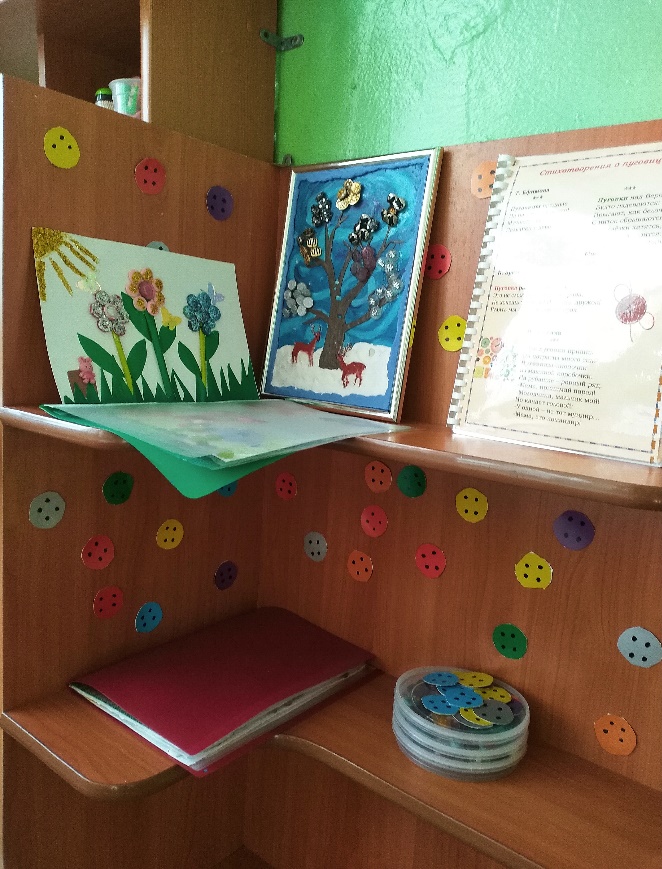 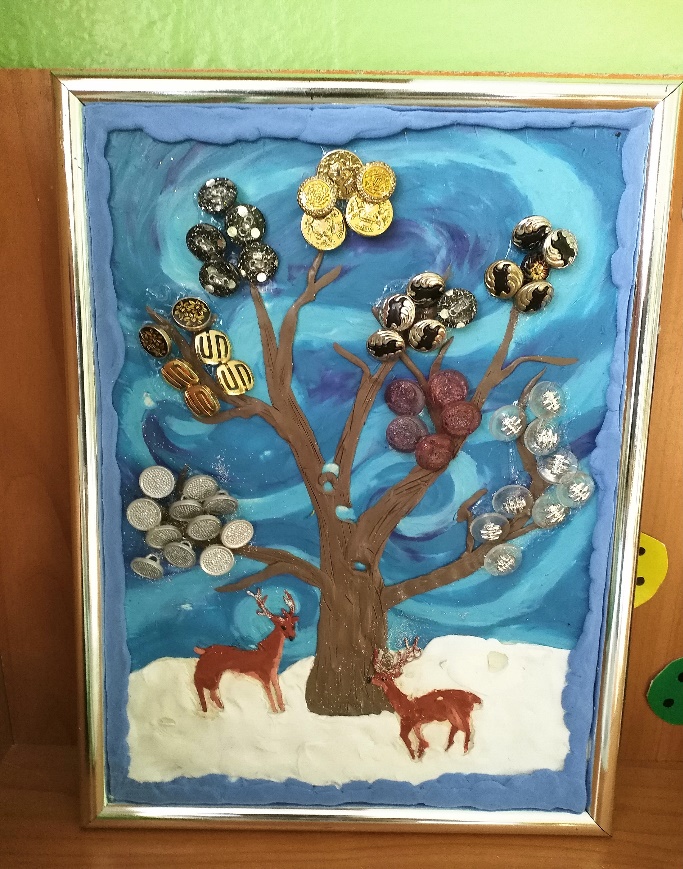 